    ПРОЈЕКТНА НАСТАВАСВЕТА ВОДА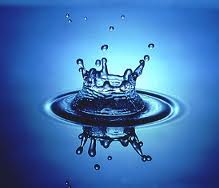 ,,Човек не уме довољно да цени воду док не пресуши извор"Монголска пословицаТИМОВИ:Главни кокординатор пројекта-ученик: Маша Пилчевић1.групаХемијски задатакФилип Ивковић                                                     електролиза воде-експериментФизички задатак3.групаЗанимљивости о води4.групаСвета вода  5.групаМикробит   УМЕСТО ЗАКЉУЧКА:„АКО  ПОСТОЈИ  МАГИЈА, СИГУРНО  СЕ НАЛАЗИ   У ВОДИ“                                                             Аутор припреме:                                                            Јасмина Кокот, проф. физике                                                                                                 ________________________________________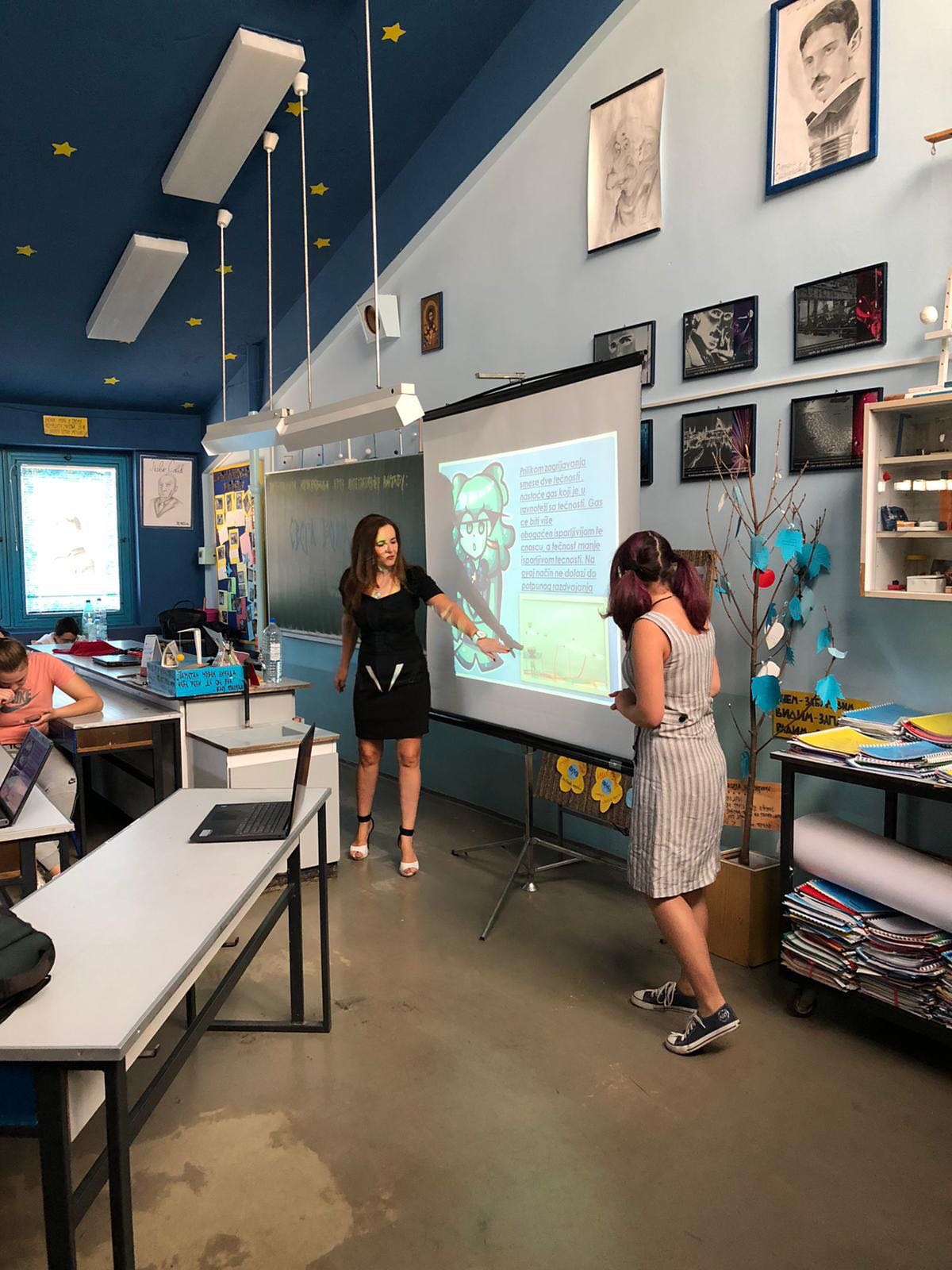 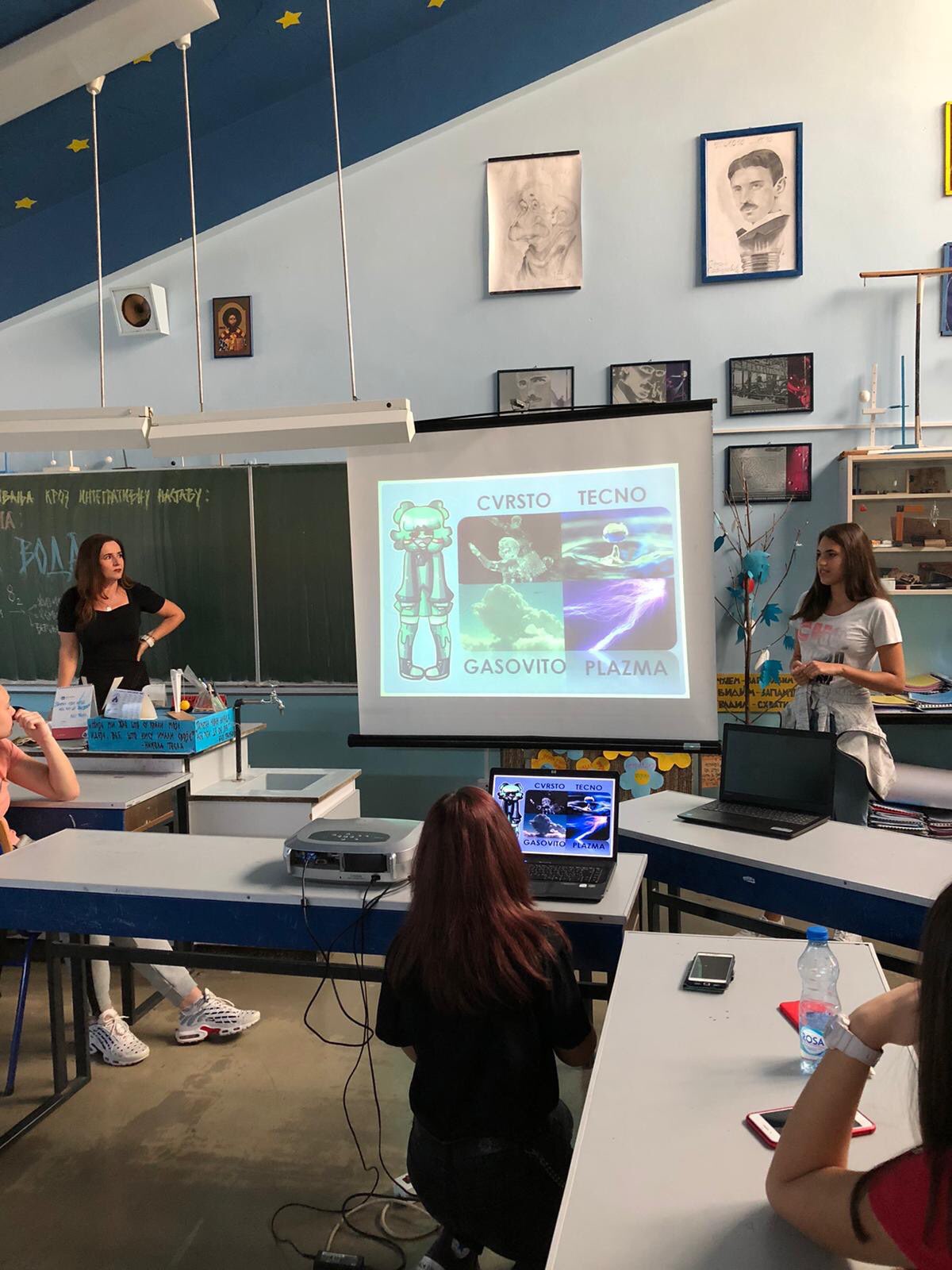 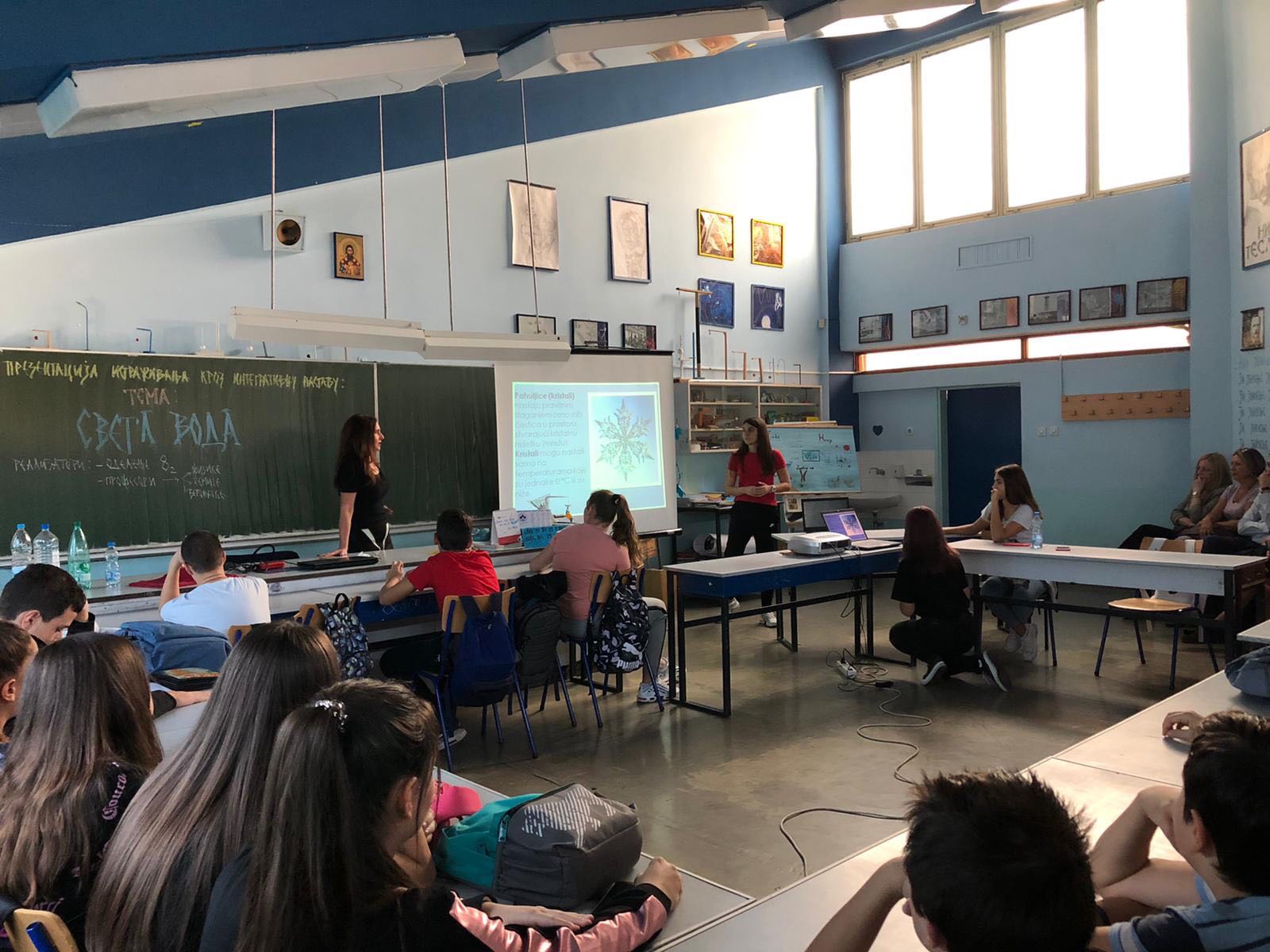 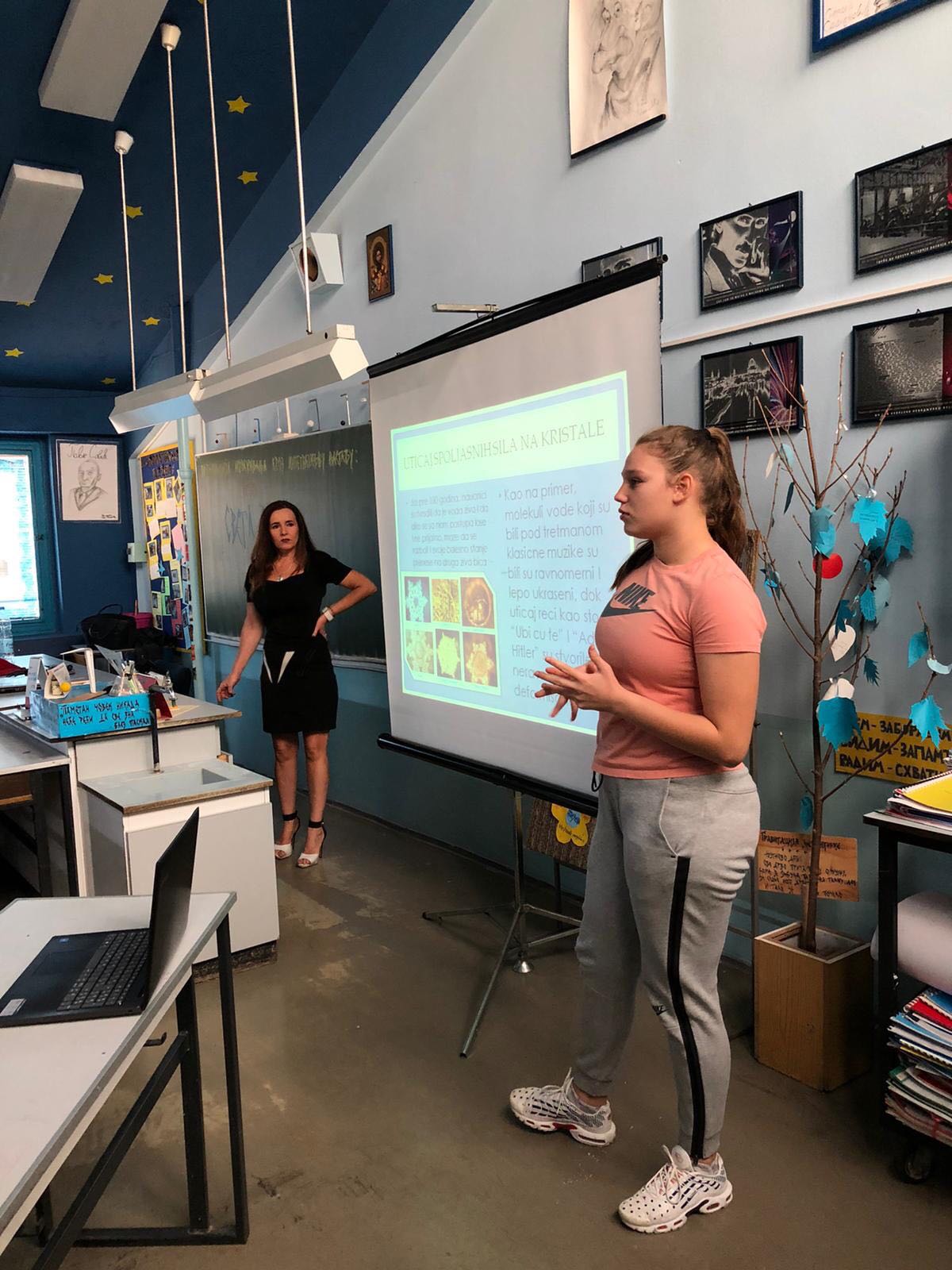 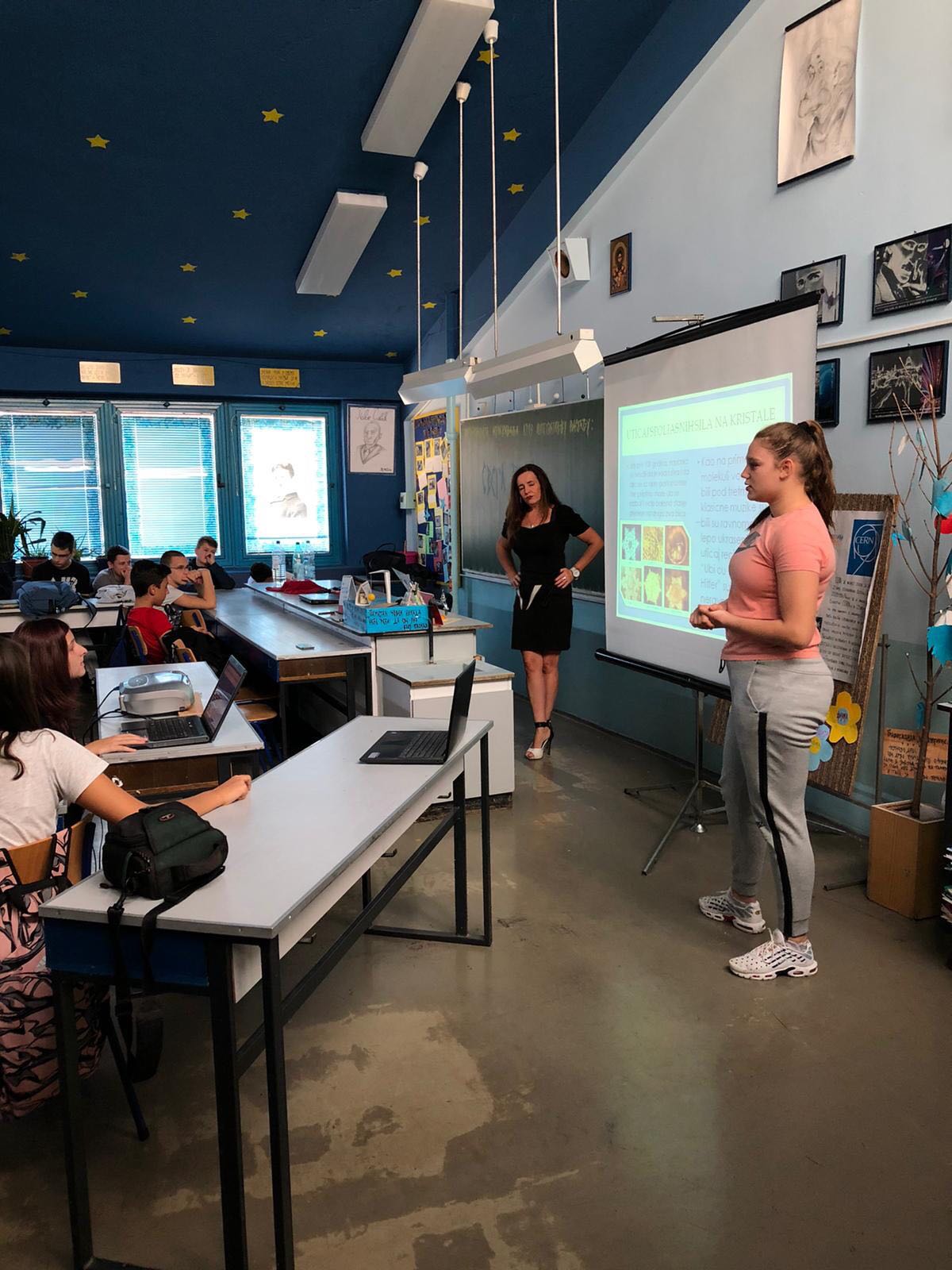 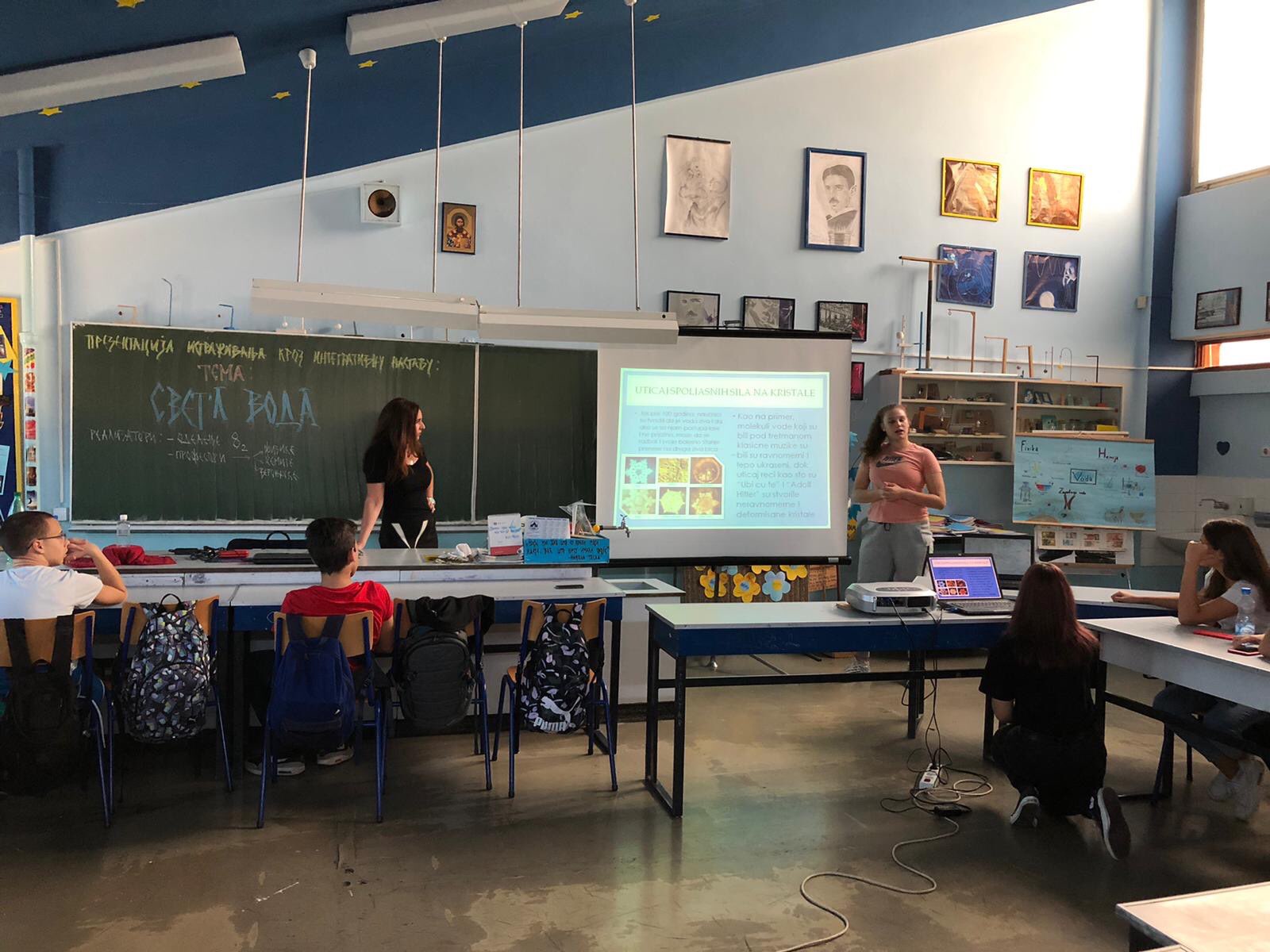 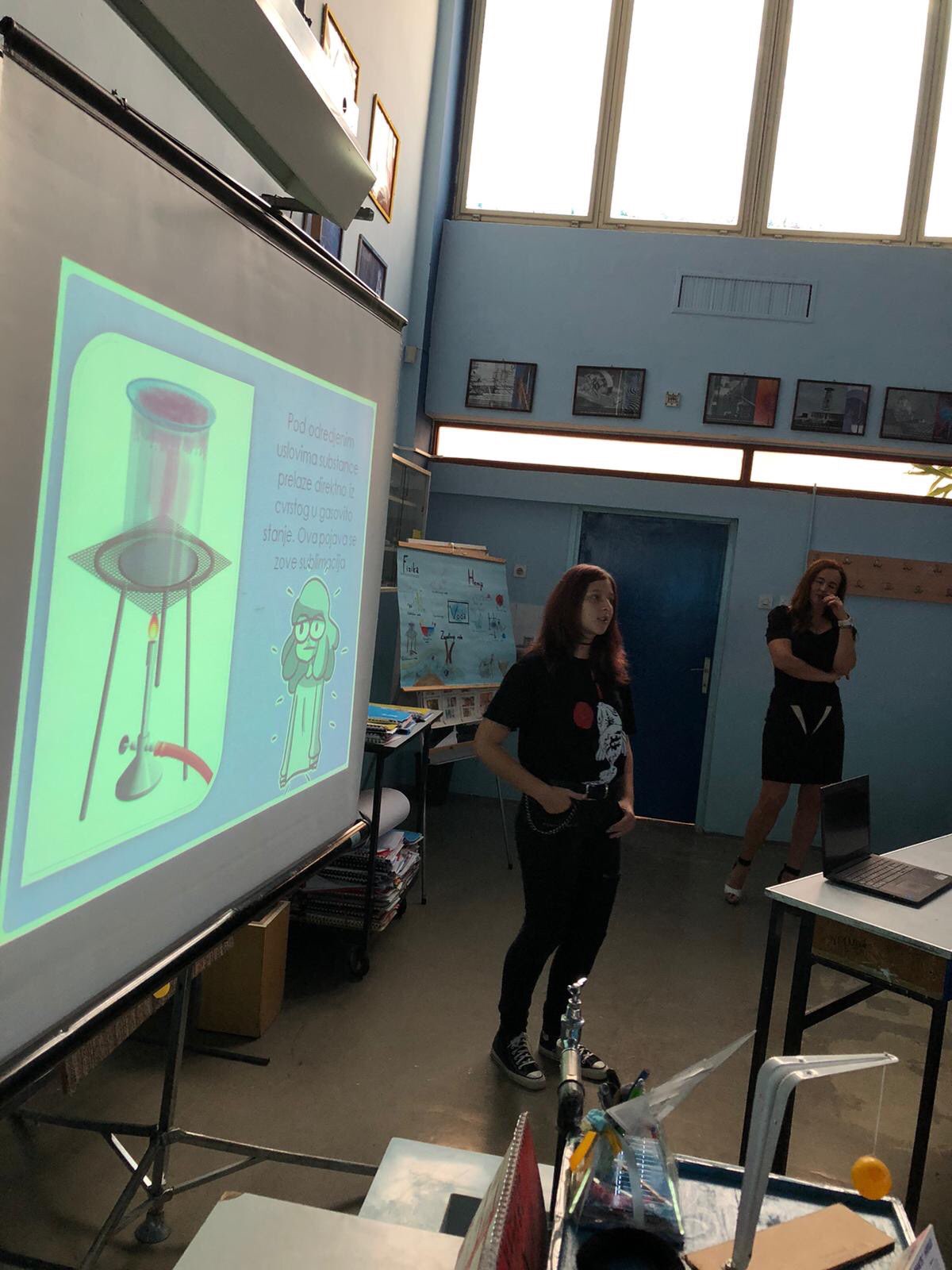 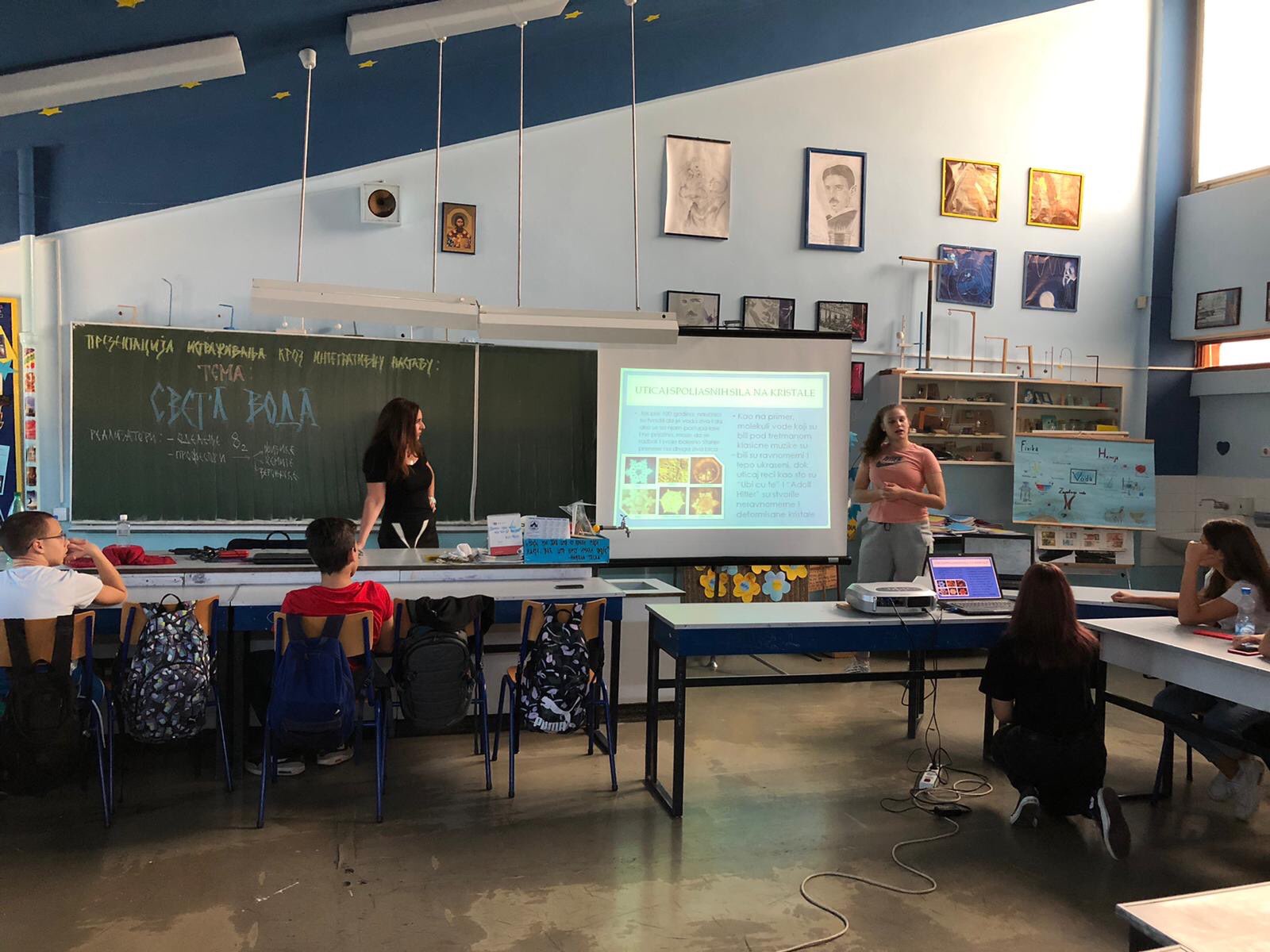 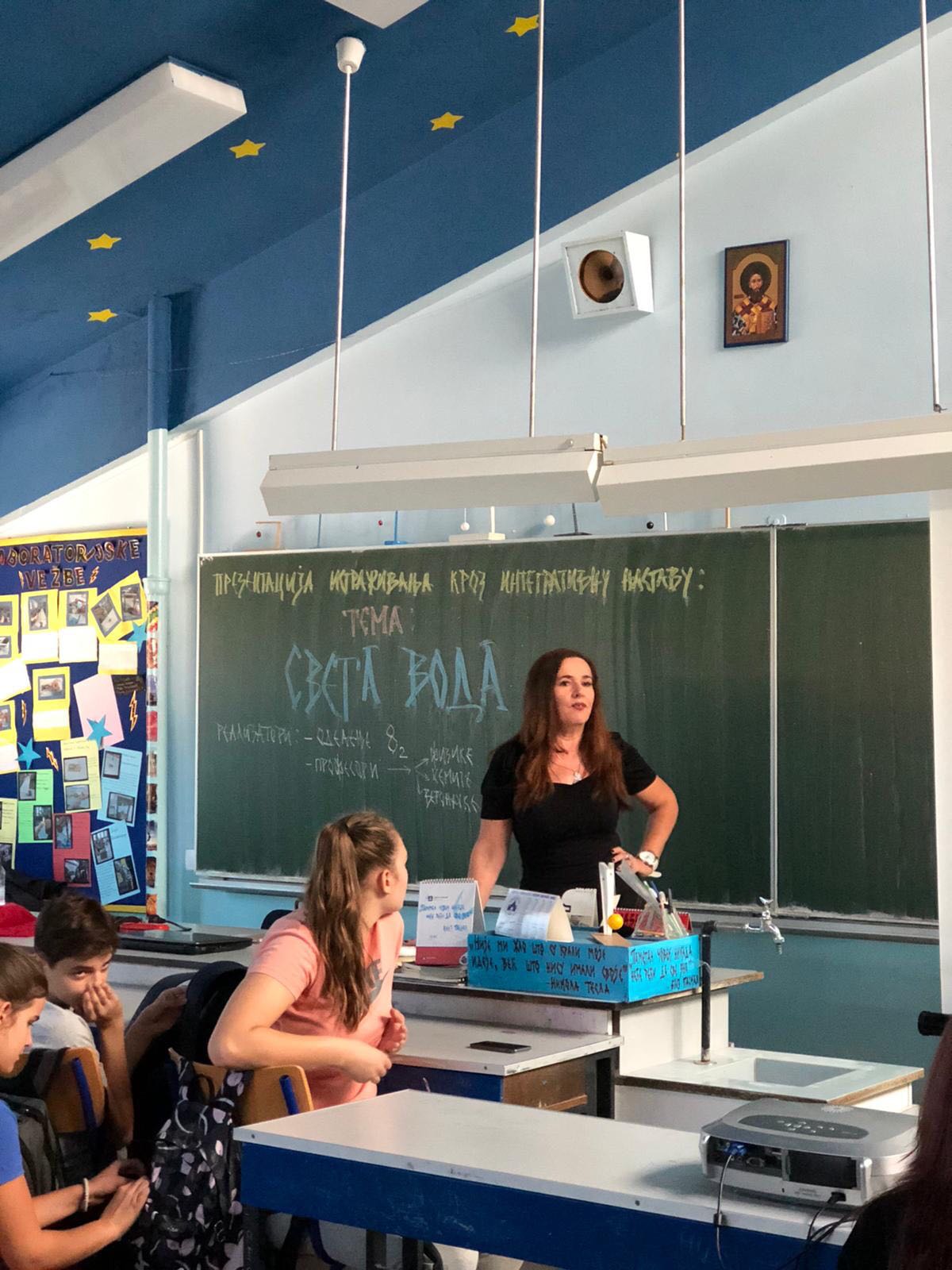 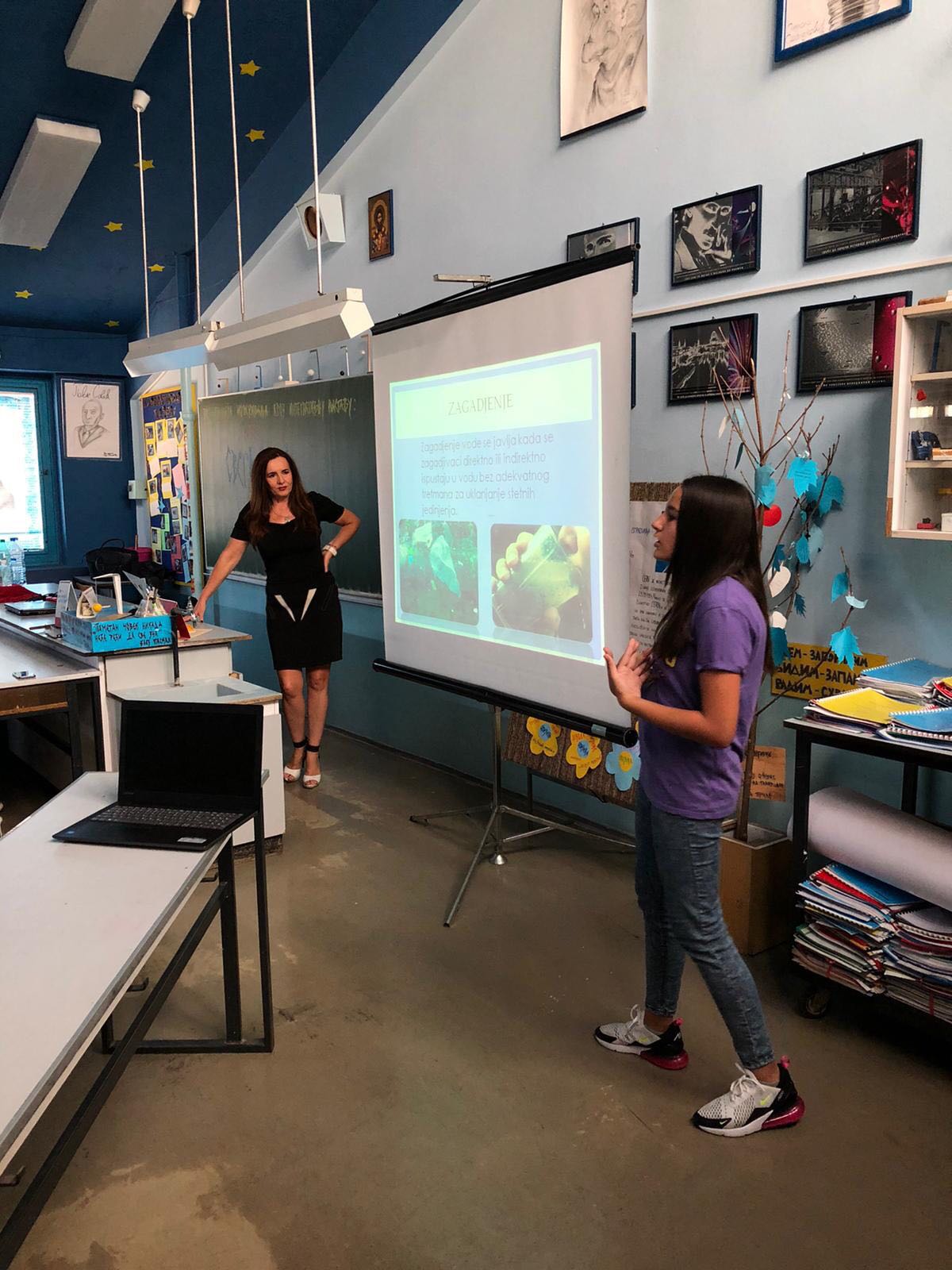 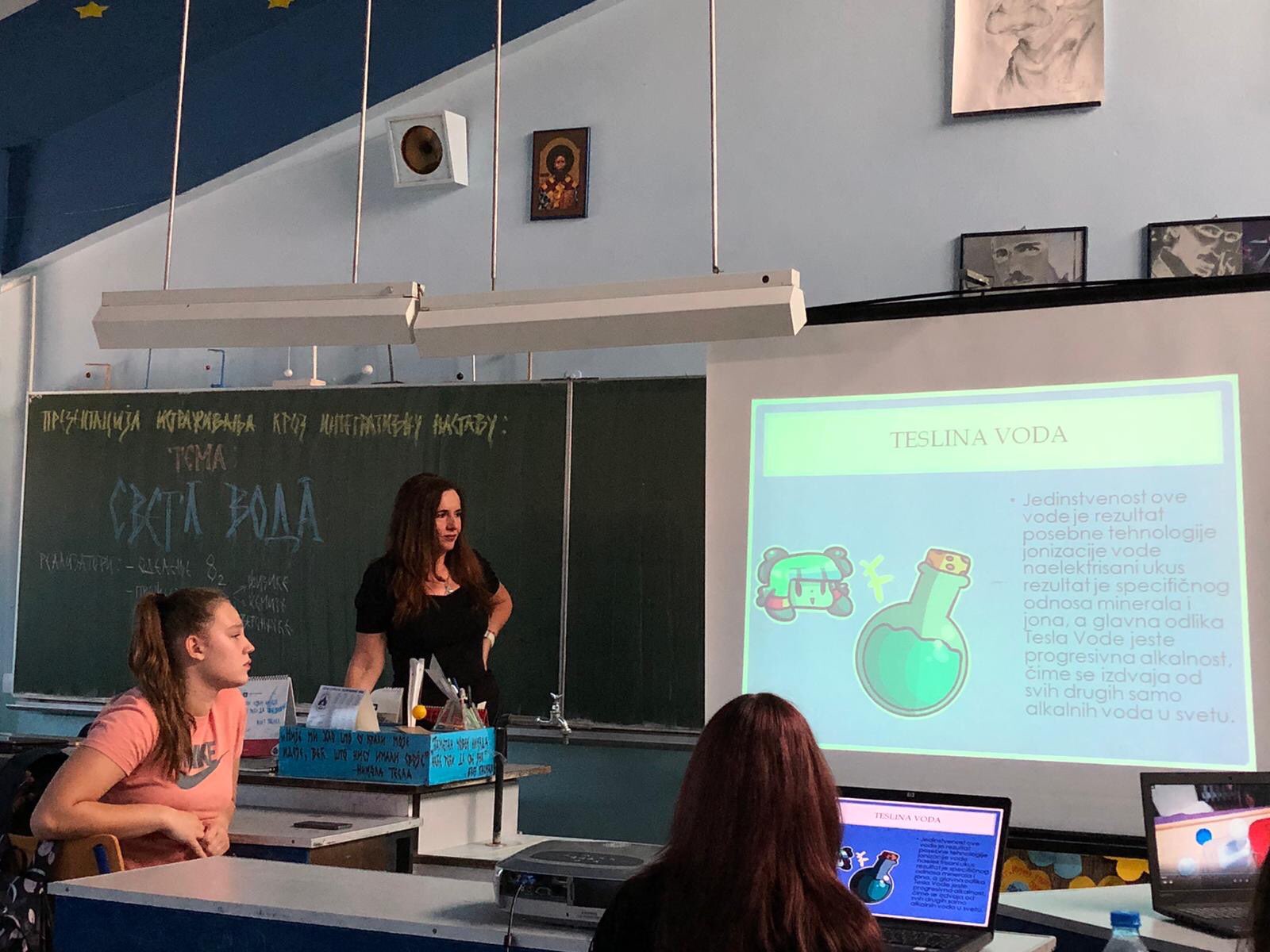 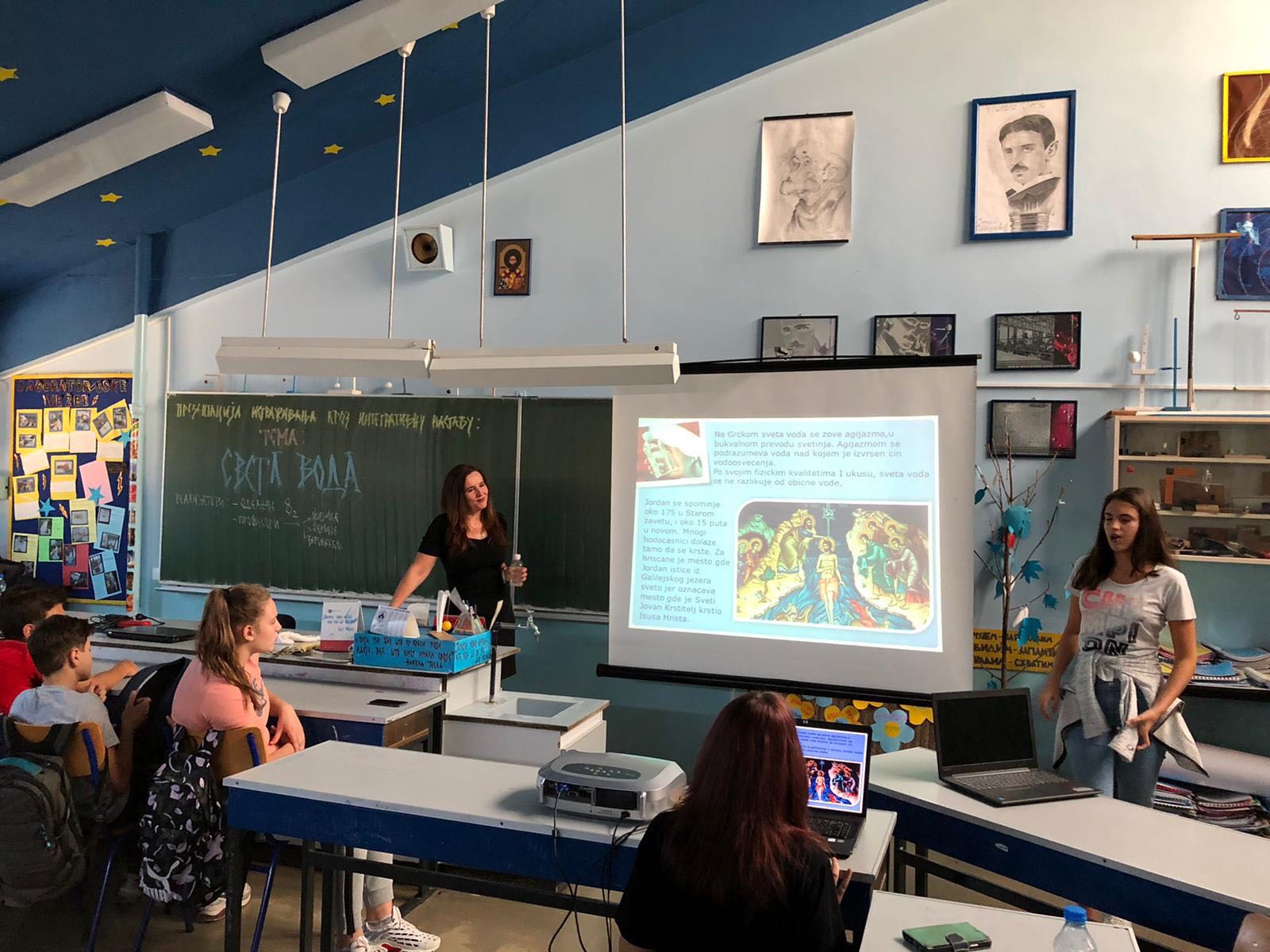 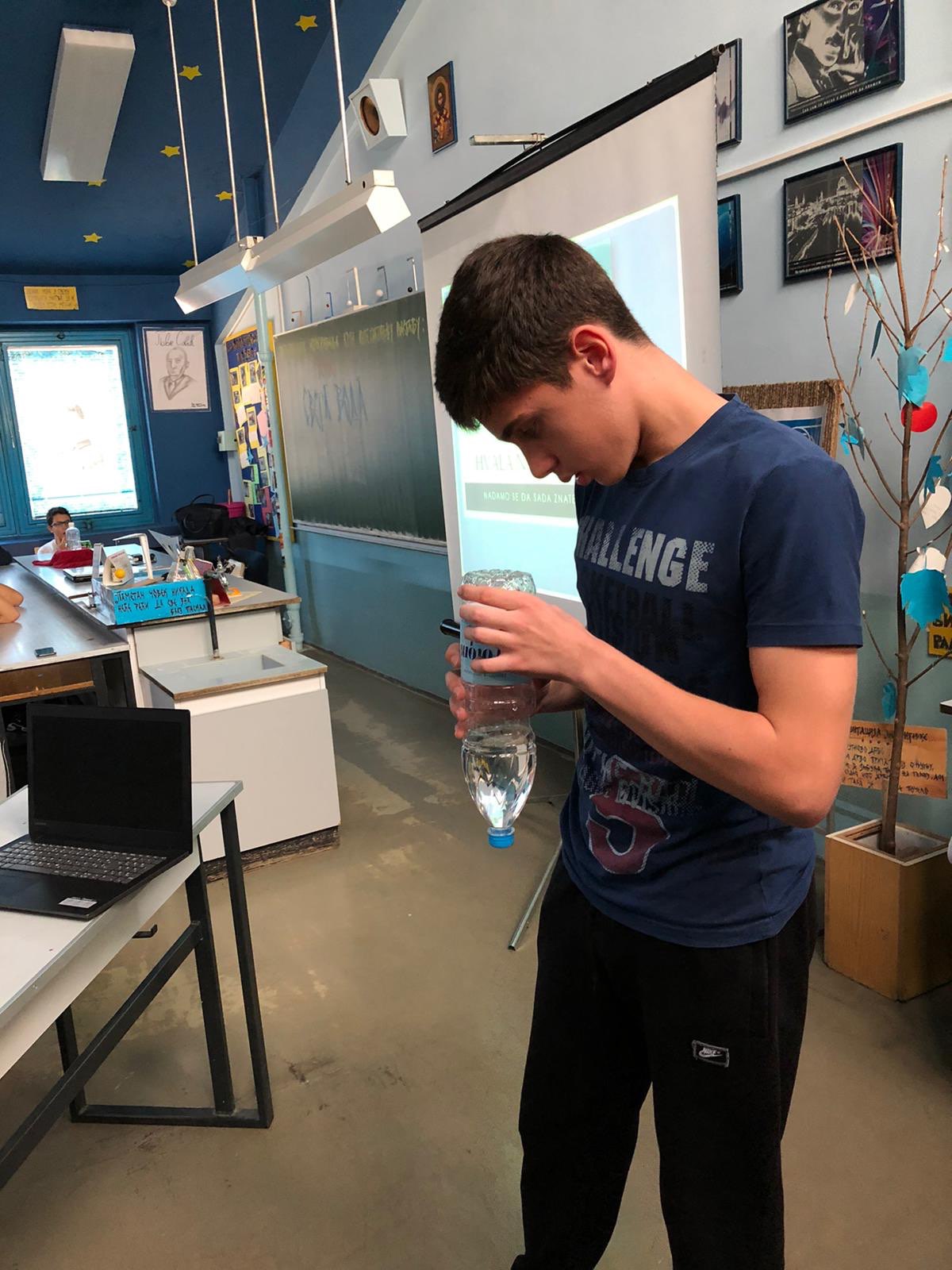 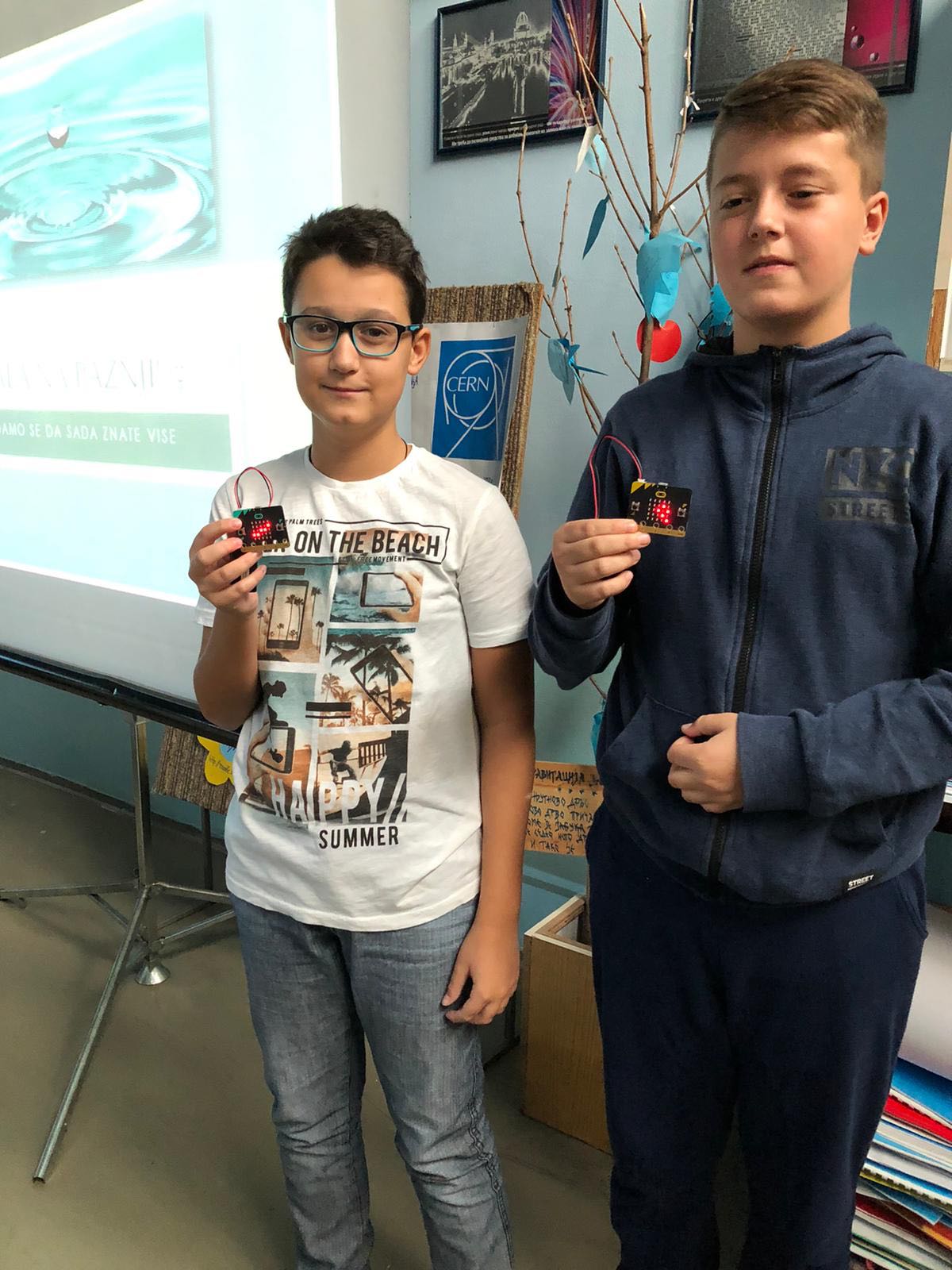 ФАЗЕ НАСТАВНЕ АКТИВНОСТИАКТИВНОСТ НАСТАВНИКААКТИВНОСТ УЧЕНИКА1.ТЕМА: Наставник почиње тему монголском пословицом „Човек не уме да цени воду док не пресуши извор“Ученици прихватају и закључују да би добра тема била вода.Кроз дискусију долазимо до заједничког решења да то буде СВЕТА ВОДАУченици расправљају шта све треба да буде обрађено и где се све проучава вода.Вода се проучава у физици, хемији, биологији, географији, техничком и веронауци.Ученици сами одређују који предмети ће истраживати воду.За ово истраживање одабир је физика, хемија и веронаука.1.2.Разлагање теме на подтеме:Наставник предлаже подтеме: вода у физици, вода у хемији и вода у веронауци.Сваки ученик бира подтему или даје предлог за нову.Ученици дају варијанте подтема према њиховим интересовањима1.3.Формирање стваралачких подгрупаПрема интересовању ученика, наставник обавља организацију и формира групе  по изабраним подтемама.Ученици прихватају своје задатке тако да сами међу собом деле улоге ради успешније реализације изабраног задатка.1.4.Припрема материјала за истраживачки рад: формулисање питања,задаци за екипе,избор извора....Пошто је пројекат обимнији, наставник унапред разрађује задатке, поставља питања за истраживачки рад, упућује на литературу,сајтове,..Ученици прихватају обавезе и припремају план реализације за израду задатака.Истражене  одговоре саопштавају кроз наставу.1.5.Одређивање облика презентације резултата истраживачке активностиНаставник учествује у договору, али препушта избор ученицима.Ученици прво у оквиру групе, а онда као целовито одељење расправљају о облицима за презентовање резултата истраживачке делатности.Бирају презентацију у Power Pointu и непосредни лабораторијски доказ.2.Разрада пројектаНаставник  усмерава рад ученика и подстиче њихову заинтересованост  да открију и оно што није планирано пројектом.Ученици истражују према својим плановима.3.Сређивање резултатаНаставник упућује ученике  како да среде резултатеУченици прво у групама, а затим у одељењу сређују резултате према  прихваћеним правилима4.ПрезентацијаНаставник организује стручну процену.Позива стручна лица да процене рад о коме су ученици поднели извештајУченици извештавају орезултатима свога рада5.ВредновањеНаставник оцењује педагошки  ефекат радаУченици оцењују читав процес, своју улогу и допринос у њему      ДНЕВНИКРЕАЛИЗАЦИЈЕ   ПРОЈЕКТНЕ   НАСТАВЕ                                                                        Наставник: КОКОТ ЈАСМИНА,проф.физике                    ТОШИЋ ДРАГАНА,проф.хемије                     ОЛИВЕРА ПЕТРОВИЋ АНТОНИЈЕВИЋ, вероучитељВрста пројекта: интегративниВрста пројекта по трајању:~у редовној настави на часу..............2 часа /7~пројектни дан..........................4 пута /30 дана~пројектна недеља...........................4/у месецуВреме реализације пројекта:................30 данаШкола:ош ,,СВЕТИ САВА“Разред: ОСМИ ; одељење:  ДРУГОСТРУКТУРАЛНИ  ДЕЛОВИ  ДНЕВНИКА      ДНЕВНИКРЕАЛИЗАЦИЈЕ   ПРОЈЕКТНЕ   НАСТАВЕ                                                                        Наставник: КОКОТ ЈАСМИНА,проф.физике                    ТОШИЋ ДРАГАНА,проф.хемије                     ОЛИВЕРА ПЕТРОВИЋ АНТОНИЈЕВИЋ, вероучитељВрста пројекта: интегративниВрста пројекта по трајању:~у редовној настави на часу..............2 часа /7~пројектни дан..........................4 пута /30 дана~пројектна недеља...........................4/у месецуВреме реализације пројекта:................30 данаШкола:ош ,,СВЕТИ САВА“Разред: ОСМИ ; одељење:  ДРУГОСТРУКТУРАЛНИ  ДЕЛОВИ  ДНЕВНИКА1.Избор теме пројекта-образложењеНаставна јединица ВОДА се уклапа у реализацију интегративне компетенције и представља важну спону више предмета: физике, хемије и веронауке.Повезана је са хемијом: молекул воде, вода као растварач, дестилована вода,тешка вода, поларност воде...У физици: аномалија воде, електролиза воде, агрегатна стања,испаравање, кондензација, сублимација, Теслина вода...Веронаука: Света вода.Учење о води на овај начин има велики практични значај за ученике , њихов однос према води у свакодневном животу.Кроз овај пројекат успоставља се интегративна компетенција са  више предмета.Могу бити укључени физика, хемија, биологија, географија, техничко, веронаука...2.ОЧЕКИВАНЕ АКТИВНОСТИ УЧЕНИКАИстраживање, уочавање, описивање, експериментисање, играње, закључивање,3.РЕЗИМЕ ПРОЈЕКТАСВЕТА ВОДА„ЧОВЕК НЕ УМЕ ДА ЦЕНИ ВОДУ ДОК НЕ ПРЕСУШИ ИЗВОР“-Монголска пословицаБез воде нема живота.Шта знамо о њој? Вода значи живот, а ње је све мање.Сазнајмо о њој све што можемо.Истражимо и научимо.Упознајмо воду да бисмо је спасили.4.ОБЛИЦИ- РАДНЕ ФОРМЕ ПРОЈЕКТНОГ РАДАГрупни интерактивни рад5.ВЕШТИНЕSTEMСарадња и тимски радКреативност и маштаКритичко размишљање и решавање проблемаКомуникацијаКроз ове вештине треба развити код ученика интересовање, уочавање, описивање, експериментисање, игру и закључивање.6.ПОТРЕБНИ РЕСУРСИА) Библиотека.интернет, лабораторија, рачунар, пројектор, микробитБ) За експерименте: вода, замрзивач, решо, натријум-хлорид, сијалица, жица, кромир, лимун, стаклена флаша са затварачем, шипке за наелектрисање.7.ИСХОДИ:~Развијање способности ученика за уочавање основних својстава воде, појава и процеса у окружењу.~Развијање радозналости, интересовања и способности за активно упознавање појава у природном окружењу.~Неговање и развијање правилног односа према води.Развијање еколошке свести, формирање ставова и начина понашања, чувања и заштите водене средине.~Развијање правилног сарадничког односа према друговима у групи.~Развијање истраживачког духа код учеаника путем вршења краткотрајних огледа.~Формирање вештина, навика и способности посматрања, анализе, синтезе и упоређивања појава и процеса.~Оспособити ученике за самостално истраживање, запажање, прављење белешки и извештавање кроз различите облике.~Ученик ће бити способан да: - препозна својства воде (мирис, укус, боју, стање)                                                      -да препозна облике  њеног појављивања у природи                                                       -посматра и истражује промене у окружењу кроз                                                        једноставне огледе и исказује своја опажања и   ппппппппппппппппппппппппппредвижђања                                                   ( испаравање, кристализација, поларност, електролиза...)8.АКТИВНОСТИ/ ЗАДАЦИ:-Емоционална припрема ученика-увод у рад-Рад наставника са ученицима на подсећању раније стеченог знања које можемо увести у нове садржаје и формирање циља-Формирање група за самосталан рад према интересовању ученика-Упутства за рад по групама.Свака група добија додатне инструкције за своје задатке-Формирање подгрупа према захтевима- Самосталан рад по групама (извођење)-Извештавање по групама.Представжање резултата.- Анализа тока стваралачког процеса и резултата.(Рефлексија)-Уопштавање резултата рада-Евалуација од стране ученика9.ПИТАЊЕ ВОЖЊЕВодити кроз причу о води ученике да критички размишљају и сагледавају проблем опстанка воде из различитих перспектива.10.ПРОЦЕНА:Еваулација пројекта: Пројекат се завршава размишљањем о резултатима                                        Циљеви који су постављени на почетку се процењују	Самоеваулација и евалуација процеса рада и ученика и односа            ученика према раду и према другим члановима у групи.Разлози за коришћење пројектне наставе:-омогућава бољу примену стеченог знања-боље разумевање више предмета-развија конгитивне функције-способност решавања проблема-развија критички однос према сопственом и туђем раду-развијање способности рада у групи-самостално проналажење информација- ученик је активанУченици, чланови тимаУлога у тимуЛола РакићдестилацијаМилица СтојановићкристализацијаМихајло ПетровићМолекул воде, света водаУченици, чланови тимаУлога у тимуМаша ПилчевићкључљњеФилип ИвковићЕлектролитичка дисоцијацијаТара СтанојевићАгрегатна стања,  ЈорданНеда КатићИспаравање водеМаша Пилчевић   СублимацијаУрош Станојевић                                                  аномалија водеУченици, чланови тимаУлога у тимуАнастасија НедељковићРасположење воде, памћење водеУрош СтанојевићТеслина водаЂорђе Јеремић                                                         пластичне флаше-штетност амбалажеУченици, чланови тимаУлога у тимуМилица СтојановићЕксперименти руске физичаркеТара СтанојевићЈорданАнђелина МитићПано-мапе умаАндрија ЈовановићмикробитПетар Милосављевићмикробит